ANEXO IFICHA RESUMO DO PROJETO – FIEnEBESCOPO:____________________________________________________________________________________________________________________________________________________________________
______________________________________________________________________________________________________________________________________________________________________________________________________________________________________________________ALINHAMENTO ESTRATÉGICO (PDI 2016-2026) – Indique as dimensões relativas ao PDI contempladas no projeto e explique como o projeto pretende atingi-las.  ANEXO IV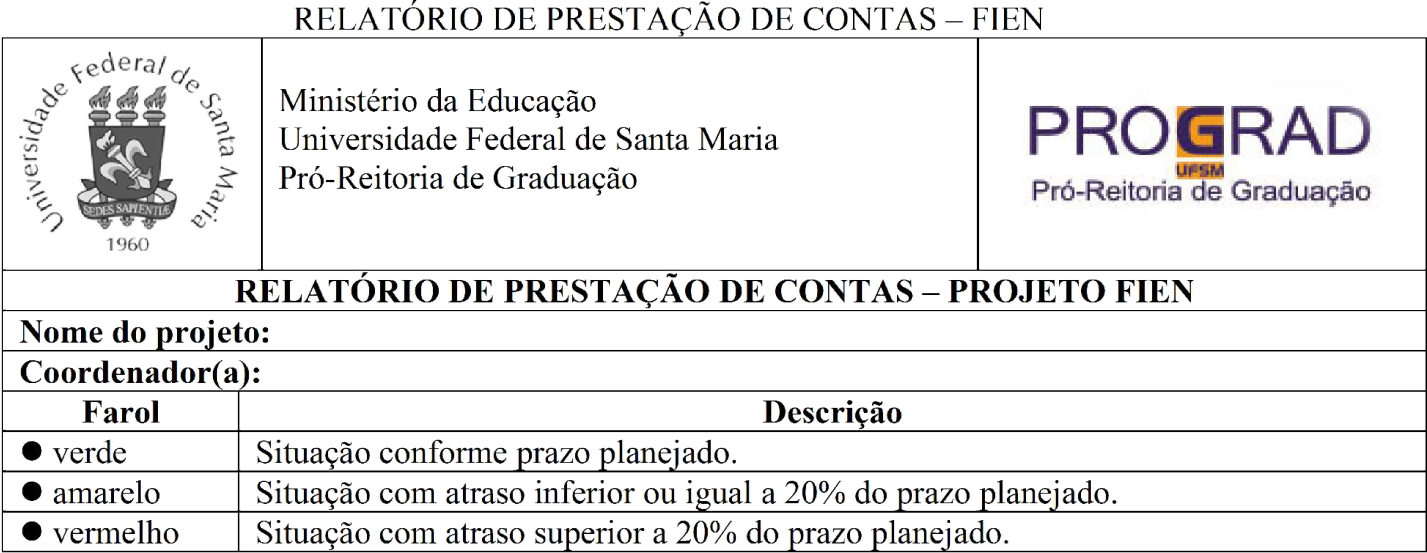 SITUAÇÃO DOPROJETO:<Informar as datas de cada etapa e percentual de conclusão do projeto em relação à sua previsão de conclusão.>EVOLUÇÃO DASATIVIDADES:<Informar as atividades e as datas de previsão e de realização real, percentual de execução em relação à previsão.>OCORRÊNCIA RELEVANTE PARA O PROJETO NOPERÍODO:<Descrever a ocorrência de fatos relevantes para o projeto para o período de acompanhamento.>FINANCEIRO:<O percentual executado refere-se ao valor liberado.>OBSERVAÇÕES:<Informar alguma observação do projeto dentro do período do relatório.>ASSINATURA DO/A COORDENADOR/A:Título do Projeto:Título do Projeto:Título do Projeto:Título do Projeto:Unidade(s) / Curso(s):Unidade(s) / Curso(s):Unidade(s) / Curso(s):Unidade(s) / Curso(s):Área(s) do Conhecimento:Área(s) do Conhecimento:Área(s) do Conhecimento:Área(s) do Conhecimento:Componentes Curriculares (disciplinas) envolvidos:Componentes Curriculares (disciplinas) envolvidos:Componentes Curriculares (disciplinas) envolvidos:Componentes Curriculares (disciplinas) envolvidos:SIAPE do/a Coordenador/a:SIAPE do/a(s) Co-Orientador/a(s):SIAPE do/a Coordenador/a:SIAPE do/a(s) Co-Orientador/a(s):SIAPE do/a Coordenador/a:SIAPE do/a(s) Co-Orientador/a(s):SIAPE do/a Coordenador/a:SIAPE do/a(s) Co-Orientador/a(s):Faixa em que concorre: (  ) I(  ) II(  ) IIIDIMENSÃO 1AS-1. Contribuir para a formação integral do aluno (CTSA – ciência, tecnologia, sociedade, meio ambiente)(  ) SIM     (  ) NÃO________________________________________________________________________________________________________________________________________________________________________________________________________________________________________________________________________________________________________________________________________________________________AS-2. Contribuir para a redução da evasão e conclusão do curso no prazo(  ) SIM     (  ) NÃO________________________________________________________________________________________________________________________________________________________________________________________________________________________________________________________________________________________________________________________________________________________________AS-3. Contribuir para a melhora dos índices de qualidade dos cursos (CPC, ENADE, Conceito de Curso)(  ) SIM     (  ) NÃO________________________________________________________________________________________________________________________________________________________________________________________________________________________________________________________________________________________________________________________________________________________________________DIMENSÃO 2PR-1. Envolver métodos de ensino atualizados e inovadores(  ) SIM     (  ) NÃO________________________________________________________________________________________________________________________________________________________________________________________________________________________________________________________________________________________________________________________________________________________________PR-2. Envolver estratégias de complementação de aprendizado (reforço pedagógico)(  ) SIM     (  ) NÃO________________________________________________________________________________________________________________________________________________________________________________________________________________________________________________________________________________________________________________________________________________________________PR-5. Envolver atividades de empreendedorismo e inovação(  ) SIM     (  ) NÃO________________________________________________________________________________________________________________________________________________________________________________________________________________________________________________________________________________________________________________________________________________________________PR-6. Envolver atividades de compromisso social (inclusão social e/ou cuidado com o meio ambiente)(  ) SIM     (  ) NÃO________________________________________________________________________________________________________________________________________________________________________________________________________________________________________________________________________________________________________________________________________________________________DIMENSÃO 3AI-1. Proporcionar a capacitação pedagógica dos docentes(  ) SIM     (  ) NÃO________________________________________________________________________________________________________________________________________________________________________________________________________________________________________________________________________________________________________________________________________________________________AI-3. Proporcionar integração entre diferentes áreas de conhecimento(  ) SIM     (  ) NÃO________________________________________________________________________________________________________________________________________________________________________________________________________________________________________________________________________________________________________________________________________________________________AI-5. Proporcionar o envolvimento de laboratórios de pesquisa no ensino(  ) SIM     (  ) NÃO______________________________________________________________________________________________________________________________________________________________________________________________________________________________________________________________________________AI-6. Proporcionar melhora no aproveitamento da infraestrutura (salas de aula, laboratórios, biblioteca, TI)(  ) SIM     (  ) NÃO______________________________________________________________________________________________________________________________________________________________________________________________________________________________________________________________________________Desenvolvimento de ações e atividades práticas de forma coletiva e participativa
(  ) SIM     (  ) NÃO________________________________________________________________________________________________________________________________________________________________________________________________________________________________________________________________________________________________________________________________________________________________________InícioTérminoPrevisão conclusão% de conclusãoFarolAtividadePrevisão deentregaEntrega real% ExecuçãoFarolItemDescrição12Valor orçadoValor liberadoValor executado% da execuçãoFarolAtividadeValor executadoTOTALLocal e data:Local e data:Nome:Assinatura: